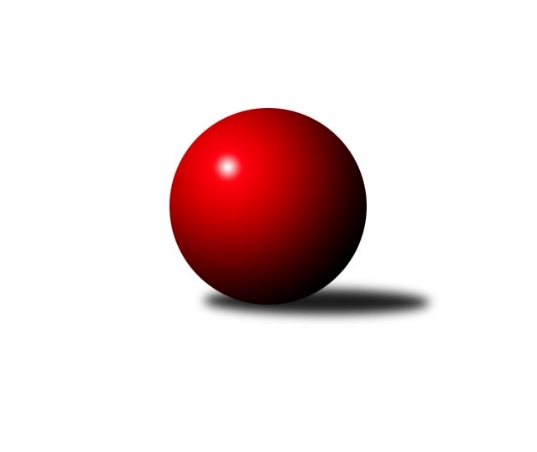 Č.7Ročník 2018/2019	15.8.2024 3. KLM B 2018/2019Statistika 7. kolaTabulka družstev:		družstvo	záp	výh	rem	proh	skore	sety	průměr	body	plné	dorážka	chyby	1.	SKK Hořice B	7	7	0	0	41.0 : 15.0 	(96.5 : 71.5)	3286	14	2192	1093	23.3	2.	SK Žižkov Praha	7	7	0	0	38.0 : 18.0 	(84.5 : 83.5)	3273	14	2206	1067	24.6	3.	TJ Dynamo Liberec	7	5	1	1	38.0 : 18.0 	(97.5 : 70.5)	3218	11	2166	1052	27.6	4.	TJ Sokol Tehovec	7	5	1	1	36.0 : 20.0 	(93.0 : 75.0)	3266	11	2186	1080	22.3	5.	TJ Sokol Kolín	7	3	1	3	28.0 : 28.0 	(75.5 : 92.5)	3250	7	2184	1066	32	6.	Spartak Rokytnice n. J.	7	2	1	4	27.0 : 29.0 	(82.0 : 86.0)	3188	5	2143	1045	28.4	7.	TJ Tesla Pardubice	7	2	1	4	24.0 : 32.0 	(82.5 : 85.5)	3250	5	2180	1070	25.9	8.	KK Jiří Poděbrady	7	2	0	5	25.0 : 31.0 	(88.5 : 79.5)	3262	4	2198	1064	28.9	9.	SKK Náchod	7	2	0	5	22.0 : 34.0 	(77.5 : 90.5)	3191	4	2168	1024	34.1	10.	TJ Sokol Benešov	7	2	0	5	21.0 : 35.0 	(79.0 : 89.0)	3199	4	2162	1038	35.7	11.	TJ Sparta Kutná Hora	7	2	0	5	21.0 : 35.0 	(76.5 : 91.5)	3239	4	2176	1063	29.7	12.	TJ Sokol Praha-Vršovice	7	0	1	6	15.0 : 41.0 	(75.0 : 93.0)	3098	1	2121	977	38.9Tabulka doma:		družstvo	záp	výh	rem	proh	skore	sety	průměr	body	maximum	minimum	1.	TJ Dynamo Liberec	4	4	0	0	25.0 : 7.0 	(62.5 : 33.5)	3298	8	3333	3225	2.	TJ Sokol Tehovec	3	3	0	0	20.0 : 4.0 	(45.0 : 27.0)	3391	6	3434	3316	3.	SKK Hořice B	3	3	0	0	18.0 : 6.0 	(43.0 : 29.0)	3322	6	3350	3297	4.	SK Žižkov Praha	3	3	0	0	16.0 : 8.0 	(39.5 : 32.5)	3252	6	3307	3197	5.	TJ Sparta Kutná Hora	3	2	0	1	15.0 : 9.0 	(44.5 : 27.5)	3252	4	3334	3162	6.	TJ Tesla Pardubice	3	1	1	1	13.0 : 11.0 	(40.0 : 32.0)	3315	3	3359	3263	7.	TJ Sokol Kolín	4	1	1	2	15.0 : 17.0 	(44.5 : 51.5)	3298	3	3384	3249	8.	TJ Sokol Benešov	3	1	0	2	11.0 : 13.0 	(39.5 : 32.5)	3198	2	3342	3123	9.	KK Jiří Poděbrady	4	1	0	3	14.0 : 18.0 	(52.0 : 44.0)	3247	2	3285	3214	10.	Spartak Rokytnice n. J.	4	1	0	3	14.0 : 18.0 	(46.5 : 49.5)	3208	2	3248	3145	11.	SKK Náchod	4	1	0	3	13.0 : 19.0 	(47.0 : 49.0)	3250	2	3302	3161	12.	TJ Sokol Praha-Vršovice	4	0	1	3	9.0 : 23.0 	(44.5 : 51.5)	2974	1	3030	2894Tabulka venku:		družstvo	záp	výh	rem	proh	skore	sety	průměr	body	maximum	minimum	1.	SKK Hořice B	4	4	0	0	23.0 : 9.0 	(53.5 : 42.5)	3277	8	3387	3069	2.	SK Žižkov Praha	4	4	0	0	22.0 : 10.0 	(45.0 : 51.0)	3279	8	3375	3125	3.	TJ Sokol Tehovec	4	2	1	1	16.0 : 16.0 	(48.0 : 48.0)	3234	5	3377	3101	4.	TJ Sokol Kolín	3	2	0	1	13.0 : 11.0 	(31.0 : 41.0)	3224	4	3298	3175	5.	Spartak Rokytnice n. J.	3	1	1	1	13.0 : 11.0 	(35.5 : 36.5)	3181	3	3290	3051	6.	TJ Dynamo Liberec	3	1	1	1	13.0 : 11.0 	(35.0 : 37.0)	3191	3	3309	3033	7.	KK Jiří Poděbrady	3	1	0	2	11.0 : 13.0 	(36.5 : 35.5)	3278	2	3308	3237	8.	SKK Náchod	3	1	0	2	9.0 : 15.0 	(30.5 : 41.5)	3172	2	3296	3097	9.	TJ Tesla Pardubice	4	1	0	3	11.0 : 21.0 	(42.5 : 53.5)	3234	2	3268	3187	10.	TJ Sokol Benešov	4	1	0	3	10.0 : 22.0 	(39.5 : 56.5)	3200	2	3363	3137	11.	TJ Sokol Praha-Vršovice	3	0	0	3	6.0 : 18.0 	(30.5 : 41.5)	3138	0	3257	3032	12.	TJ Sparta Kutná Hora	4	0	0	4	6.0 : 26.0 	(32.0 : 64.0)	3235	0	3266	3217Tabulka podzimní části:		družstvo	záp	výh	rem	proh	skore	sety	průměr	body	doma	venku	1.	SKK Hořice B	7	7	0	0	41.0 : 15.0 	(96.5 : 71.5)	3286	14 	3 	0 	0 	4 	0 	0	2.	SK Žižkov Praha	7	7	0	0	38.0 : 18.0 	(84.5 : 83.5)	3273	14 	3 	0 	0 	4 	0 	0	3.	TJ Dynamo Liberec	7	5	1	1	38.0 : 18.0 	(97.5 : 70.5)	3218	11 	4 	0 	0 	1 	1 	1	4.	TJ Sokol Tehovec	7	5	1	1	36.0 : 20.0 	(93.0 : 75.0)	3266	11 	3 	0 	0 	2 	1 	1	5.	TJ Sokol Kolín	7	3	1	3	28.0 : 28.0 	(75.5 : 92.5)	3250	7 	1 	1 	2 	2 	0 	1	6.	Spartak Rokytnice n. J.	7	2	1	4	27.0 : 29.0 	(82.0 : 86.0)	3188	5 	1 	0 	3 	1 	1 	1	7.	TJ Tesla Pardubice	7	2	1	4	24.0 : 32.0 	(82.5 : 85.5)	3250	5 	1 	1 	1 	1 	0 	3	8.	KK Jiří Poděbrady	7	2	0	5	25.0 : 31.0 	(88.5 : 79.5)	3262	4 	1 	0 	3 	1 	0 	2	9.	SKK Náchod	7	2	0	5	22.0 : 34.0 	(77.5 : 90.5)	3191	4 	1 	0 	3 	1 	0 	2	10.	TJ Sokol Benešov	7	2	0	5	21.0 : 35.0 	(79.0 : 89.0)	3199	4 	1 	0 	2 	1 	0 	3	11.	TJ Sparta Kutná Hora	7	2	0	5	21.0 : 35.0 	(76.5 : 91.5)	3239	4 	2 	0 	1 	0 	0 	4	12.	TJ Sokol Praha-Vršovice	7	0	1	6	15.0 : 41.0 	(75.0 : 93.0)	3098	1 	0 	1 	3 	0 	0 	3Tabulka jarní části:		družstvo	záp	výh	rem	proh	skore	sety	průměr	body	doma	venku	1.	Spartak Rokytnice n. J.	0	0	0	0	0.0 : 0.0 	(0.0 : 0.0)	0	0 	0 	0 	0 	0 	0 	0 	2.	KK Jiří Poděbrady	0	0	0	0	0.0 : 0.0 	(0.0 : 0.0)	0	0 	0 	0 	0 	0 	0 	0 	3.	TJ Sokol Praha-Vršovice	0	0	0	0	0.0 : 0.0 	(0.0 : 0.0)	0	0 	0 	0 	0 	0 	0 	0 	4.	TJ Tesla Pardubice	0	0	0	0	0.0 : 0.0 	(0.0 : 0.0)	0	0 	0 	0 	0 	0 	0 	0 	5.	TJ Dynamo Liberec	0	0	0	0	0.0 : 0.0 	(0.0 : 0.0)	0	0 	0 	0 	0 	0 	0 	0 	6.	TJ Sokol Benešov	0	0	0	0	0.0 : 0.0 	(0.0 : 0.0)	0	0 	0 	0 	0 	0 	0 	0 	7.	SKK Náchod	0	0	0	0	0.0 : 0.0 	(0.0 : 0.0)	0	0 	0 	0 	0 	0 	0 	0 	8.	SK Žižkov Praha	0	0	0	0	0.0 : 0.0 	(0.0 : 0.0)	0	0 	0 	0 	0 	0 	0 	0 	9.	SKK Hořice B	0	0	0	0	0.0 : 0.0 	(0.0 : 0.0)	0	0 	0 	0 	0 	0 	0 	0 	10.	TJ Sokol Tehovec	0	0	0	0	0.0 : 0.0 	(0.0 : 0.0)	0	0 	0 	0 	0 	0 	0 	0 	11.	TJ Sparta Kutná Hora	0	0	0	0	0.0 : 0.0 	(0.0 : 0.0)	0	0 	0 	0 	0 	0 	0 	0 	12.	TJ Sokol Kolín	0	0	0	0	0.0 : 0.0 	(0.0 : 0.0)	0	0 	0 	0 	0 	0 	0 	0 Zisk bodů pro družstvo:		jméno hráče	družstvo	body	zápasy	v %	dílčí body	sety	v %	1.	Josef Kašpar 	SK Žižkov Praha 	7	/	7	(100%)	21	/	28	(75%)	2.	Lukáš Štich 	KK Jiří Poděbrady 	6	/	6	(100%)	19.5	/	24	(81%)	3.	Ondřej Černý 	SKK Hořice B 	6	/	6	(100%)	18	/	24	(75%)	4.	Jaroslav Procházka 	TJ Sokol Tehovec  	6	/	7	(86%)	21	/	28	(75%)	5.	Tomáš Čožík 	TJ Sokol Tehovec  	6	/	7	(86%)	19.5	/	28	(70%)	6.	Jan Pelák 	TJ Sokol Kolín  	6	/	7	(86%)	18	/	28	(64%)	7.	Vojtěch Pecina 	TJ Dynamo Liberec 	5	/	5	(100%)	15	/	20	(75%)	8.	František Obruča 	TJ Dynamo Liberec 	5	/	6	(83%)	18	/	24	(75%)	9.	Ladislav Wajsar st.	TJ Dynamo Liberec 	5	/	6	(83%)	16	/	24	(67%)	10.	Ivan Vondráček 	SKK Hořice B 	5	/	6	(83%)	14.5	/	24	(60%)	11.	Václav Kňap 	KK Jiří Poděbrady 	5	/	7	(71%)	20	/	28	(71%)	12.	Tomáš Majer 	SKK Náchod 	5	/	7	(71%)	17	/	28	(61%)	13.	Martin Kamenický 	SKK Hořice B 	5	/	7	(71%)	16.5	/	28	(59%)	14.	Miloslav Vik 	TJ Sokol Kolín  	5	/	7	(71%)	16	/	28	(57%)	15.	Milan Vaněk 	TJ Tesla Pardubice  	5	/	7	(71%)	14.5	/	28	(52%)	16.	Martin Beran 	SK Žižkov Praha 	5	/	7	(71%)	13	/	28	(46%)	17.	Vladimír Matějka 	TJ Sokol Tehovec  	4	/	4	(100%)	13	/	16	(81%)	18.	Petr Veverka 	SK Žižkov Praha 	4	/	5	(80%)	13.5	/	20	(68%)	19.	Jakub Stejskal 	Spartak Rokytnice n. J.  	4	/	5	(80%)	13	/	20	(65%)	20.	Jiří Šťastný 	TJ Sokol Tehovec  	4	/	5	(80%)	12	/	20	(60%)	21.	Michal Talacko 	TJ Tesla Pardubice  	4	/	6	(67%)	18	/	24	(75%)	22.	Jaroslav Franěk 	TJ Sokol Benešov  	4	/	6	(67%)	16	/	24	(67%)	23.	Zbyněk Vilímovský 	TJ Sokol Praha-Vršovice 	4	/	6	(67%)	16	/	24	(67%)	24.	Jiří Němec 	TJ Sokol Kolín  	4	/	6	(67%)	13.5	/	24	(56%)	25.	Vít Jírovec 	KK Jiří Poděbrady 	4	/	6	(67%)	13	/	24	(54%)	26.	Ivan Januš 	TJ Sokol Benešov  	4	/	6	(67%)	13	/	24	(54%)	27.	Jan Adamů 	SKK Náchod 	4	/	6	(67%)	12	/	24	(50%)	28.	Martin Kováčik 	SKK Náchod 	4	/	7	(57%)	16	/	28	(57%)	29.	Milan Valášek 	Spartak Rokytnice n. J.  	4	/	7	(57%)	15	/	28	(54%)	30.	Ladislav Nožička 	KK Jiří Poděbrady 	4	/	7	(57%)	15	/	28	(54%)	31.	Jiří Jabůrek 	TJ Sokol Praha-Vršovice 	4	/	7	(57%)	14.5	/	28	(52%)	32.	Jakub Šmidlík 	TJ Sokol Tehovec  	4	/	7	(57%)	13	/	28	(46%)	33.	Vojtěch Zelenka 	TJ Sokol Kolín  	4	/	7	(57%)	10	/	28	(36%)	34.	Roman Žežulka 	TJ Dynamo Liberec 	3	/	3	(100%)	6	/	12	(50%)	35.	Michal Hrčkulák 	TJ Sparta Kutná Hora 	3	/	4	(75%)	10	/	16	(63%)	36.	Jiří Sedlák 	TJ Tesla Pardubice  	3	/	5	(60%)	11	/	20	(55%)	37.	Martin Hubáček 	TJ Tesla Pardubice  	3	/	5	(60%)	11	/	20	(55%)	38.	Petr Mařas 	Spartak Rokytnice n. J.  	3	/	5	(60%)	9	/	20	(45%)	39.	Martin Bartoníček 	SKK Hořice B 	3	/	6	(50%)	13.5	/	24	(56%)	40.	Tomáš Svoboda 	TJ Sokol Benešov  	3	/	6	(50%)	13	/	24	(54%)	41.	Slavomír Trepera 	Spartak Rokytnice n. J.  	3	/	6	(50%)	13	/	24	(54%)	42.	Radek Košťál 	SKK Hořice B 	3	/	6	(50%)	10	/	24	(42%)	43.	Lukáš Kočí 	TJ Sokol Benešov  	3	/	7	(43%)	14.5	/	28	(52%)	44.	Vladimír Holý 	TJ Sparta Kutná Hora 	3	/	7	(43%)	14	/	28	(50%)	45.	Dušan Hrčkulák 	TJ Sparta Kutná Hora 	3	/	7	(43%)	13.5	/	28	(48%)	46.	Jiří Barbora 	TJ Sparta Kutná Hora 	3	/	7	(43%)	11.5	/	28	(41%)	47.	Bohumil Kuřina 	Spartak Rokytnice n. J.  	2	/	3	(67%)	6	/	12	(50%)	48.	Zdeněk Novotný st.	Spartak Rokytnice n. J.  	2	/	4	(50%)	9	/	16	(56%)	49.	Jindřich Valo 	TJ Sparta Kutná Hora 	2	/	4	(50%)	9	/	16	(56%)	50.	Miroslav Nálevka 	SKK Hořice B 	2	/	4	(50%)	9	/	16	(56%)	51.	Josef Zejda ml.	TJ Dynamo Liberec 	2	/	4	(50%)	8	/	16	(50%)	52.	Libor Drábek 	TJ Dynamo Liberec 	2	/	4	(50%)	8	/	16	(50%)	53.	Stanislav Schuh 	SK Žižkov Praha 	2	/	4	(50%)	5	/	16	(31%)	54.	Petr Vokáč 	SKK Hořice B 	2	/	5	(40%)	11	/	20	(55%)	55.	Jiří Zetek 	SK Žižkov Praha 	2	/	5	(40%)	9	/	20	(45%)	56.	Jiří Rejthárek 	TJ Sokol Praha-Vršovice 	2	/	6	(33%)	12	/	24	(50%)	57.	Miroslav Šostý 	TJ Sokol Benešov  	2	/	6	(33%)	11.5	/	24	(48%)	58.	Pavel Holub 	SK Žižkov Praha 	2	/	6	(33%)	10	/	24	(42%)	59.	Antonín Krejza 	TJ Sokol Praha-Vršovice 	2	/	6	(33%)	10	/	24	(42%)	60.	Antonín Hejzlar 	SKK Náchod 	2	/	6	(33%)	8	/	24	(33%)	61.	Jiří Kmoníček 	TJ Tesla Pardubice  	2	/	7	(29%)	12.5	/	28	(45%)	62.	Tomáš Adamů 	SKK Náchod 	2	/	7	(29%)	11.5	/	28	(41%)	63.	Agaton Plaňanský ml.	TJ Sparta Kutná Hora 	2	/	7	(29%)	10.5	/	28	(38%)	64.	Lukáš Holosko 	TJ Sokol Kolín  	2	/	7	(29%)	10	/	28	(36%)	65.	Jiří Kočí 	TJ Sokol Benešov  	1	/	1	(100%)	3	/	4	(75%)	66.	Radek Novák 	Spartak Rokytnice n. J.  	1	/	1	(100%)	3	/	4	(75%)	67.	Adam Janda 	TJ Sparta Kutná Hora 	1	/	1	(100%)	3	/	4	(75%)	68.	Jaromír Fabián 	TJ Dynamo Liberec 	1	/	2	(50%)	6	/	8	(75%)	69.	Miloš Holý 	KK Jiří Poděbrady 	1	/	2	(50%)	5	/	8	(63%)	70.	Ladislav Mikolášek 	Spartak Rokytnice n. J.  	1	/	2	(50%)	3	/	8	(38%)	71.	Ladislav Wajsar ml.	TJ Dynamo Liberec 	1	/	2	(50%)	3	/	8	(38%)	72.	Luboš Kocmich 	SK Žižkov Praha 	1	/	3	(33%)	6	/	12	(50%)	73.	Martin Bílek 	TJ Sokol Tehovec  	1	/	3	(33%)	5.5	/	12	(46%)	74.	Petr Janouch 	Spartak Rokytnice n. J.  	1	/	3	(33%)	5	/	12	(42%)	75.	Petr Seidl 	TJ Sokol Tehovec  	1	/	3	(33%)	5	/	12	(42%)	76.	Lukáš Vacek 	SK Žižkov Praha 	1	/	4	(25%)	6	/	16	(38%)	77.	Martin Šmejkal 	TJ Sokol Praha-Vršovice 	1	/	4	(25%)	6	/	16	(38%)	78.	Vít Veselý 	TJ Tesla Pardubice  	1	/	5	(20%)	8	/	20	(40%)	79.	Martin Šveda 	TJ Sokol Praha-Vršovice 	1	/	5	(20%)	6	/	20	(30%)	80.	Aleš Tichý 	SKK Náchod 	1	/	6	(17%)	9	/	24	(38%)	81.	Pavel Grygar 	TJ Sokol Praha-Vršovice 	1	/	6	(17%)	8.5	/	24	(35%)	82.	Lukáš Poláček 	KK Jiří Poděbrady 	1	/	6	(17%)	7	/	24	(29%)	83.	Jindřich Lauer 	TJ Sokol Kolín  	1	/	7	(14%)	8	/	28	(29%)	84.	David Stára 	SKK Náchod 	0	/	1	(0%)	2	/	4	(50%)	85.	Pavel Hanout 	Spartak Rokytnice n. J.  	0	/	1	(0%)	1.5	/	4	(38%)	86.	Karel Holada 	TJ Sokol Praha-Vršovice 	0	/	1	(0%)	1	/	4	(25%)	87.	Jan Poláček 	KK Jiří Poděbrady 	0	/	1	(0%)	1	/	4	(25%)	88.	Roman Stříbrný 	Spartak Rokytnice n. J.  	0	/	1	(0%)	0.5	/	4	(13%)	89.	Filip Januš 	TJ Sokol Benešov  	0	/	1	(0%)	0	/	4	(0%)	90.	Marek Červ 	TJ Sokol Benešov  	0	/	1	(0%)	0	/	4	(0%)	91.	Josef Mikoláš 	TJ Sokol Kolín  	0	/	1	(0%)	0	/	4	(0%)	92.	Jiří Franěk 	TJ Sokol Benešov  	0	/	1	(0%)	0	/	4	(0%)	93.	Jiří Tichý 	KK Jiří Poděbrady 	0	/	2	(0%)	4	/	8	(50%)	94.	Jan Vencl 	TJ Dynamo Liberec 	0	/	2	(0%)	3	/	8	(38%)	95.	Petr Dus 	TJ Sparta Kutná Hora 	0	/	2	(0%)	2	/	8	(25%)	96.	Štěpán Kvapil 	Spartak Rokytnice n. J.  	0	/	2	(0%)	2	/	8	(25%)	97.	Jan Volf 	Spartak Rokytnice n. J.  	0	/	2	(0%)	2	/	8	(25%)	98.	Petr Šmidlík 	TJ Sokol Tehovec  	0	/	2	(0%)	2	/	8	(25%)	99.	Svatopluk Čech 	KK Jiří Poděbrady 	0	/	2	(0%)	1	/	8	(13%)	100.	Petr Červ 	TJ Sokol Benešov  	0	/	3	(0%)	4	/	12	(33%)	101.	Michal Vyskočil 	TJ Sokol Benešov  	0	/	3	(0%)	3	/	12	(25%)	102.	Leoš Vobořil 	TJ Sparta Kutná Hora 	0	/	3	(0%)	3	/	12	(25%)	103.	Michal Šic 	TJ Tesla Pardubice  	0	/	4	(0%)	5	/	16	(31%)Průměry na kuželnách:		kuželna	průměr	plné	dorážka	chyby	výkon na hráče	1.	SKK Hořice, 1-4	3295	2223	1071	28.7	(549.2)	2.	Přelouč, 1-4	3294	2193	1101	26.5	(549.1)	3.	Poděbrady, 1-4	3280	2199	1081	25.9	(546.8)	4.	TJ Sparta Kutná Hora, 1-4	3279	2210	1069	29.7	(546.5)	5.	SKK Nachod, 1-4	3263	2198	1064	31.6	(543.9)	6.	Sport Park Liberec, 1-4	3249	2164	1084	27.8	(541.5)	7.	Vrchlabí, 1-4	3226	2151	1074	26.5	(537.7)	8.	Benešov, 1-4	3180	2155	1024	33.8	(530.1)	9.	KK Slavia Praha, 1-4	3099	2103	996	32.9	(516.6)Nejlepší výkony na kuželnách:SKK Hořice, 1-4SKK Hořice B	3350	2. kolo	Ondřej Černý 	SKK Hořice B	601	2. koloSKK Hořice B	3320	6. kolo	Václav Kňap 	KK Jiří Poděbrady	590	4. koloSKK Hořice B	3297	4. kolo	Ondřej Černý 	SKK Hořice B	585	4. koloSpartak Rokytnice n. J. 	3290	6. kolo	Martin Kamenický 	SKK Hořice B	585	2. koloKK Jiří Poděbrady	3290	4. kolo	Radek Košťál 	SKK Hořice B	583	2. koloTJ Sparta Kutná Hora	3224	2. kolo	Lukáš Štich 	KK Jiří Poděbrady	581	4. kolo		. kolo	Michal Hrčkulák 	TJ Sparta Kutná Hora	573	2. kolo		. kolo	Petr Vokáč 	SKK Hořice B	573	6. kolo		. kolo	Martin Bartoníček 	SKK Hořice B	569	4. kolo		. kolo	Vít Jírovec 	KK Jiří Poděbrady	568	4. koloPřelouč, 1-4TJ Tesla Pardubice 	3359	6. kolo	Martin Hubáček 	TJ Tesla Pardubice 	617	6. koloSKK Hořice B	3359	1. kolo	Michal Talacko 	TJ Tesla Pardubice 	606	3. koloTJ Tesla Pardubice 	3322	1. kolo	Michal Talacko 	TJ Tesla Pardubice 	592	1. koloTJ Tesla Pardubice 	3263	3. kolo	Jaroslav Procházka 	TJ Sokol Tehovec 	583	3. koloTJ Sparta Kutná Hora	3234	6. kolo	Milan Vaněk 	TJ Tesla Pardubice 	583	6. koloTJ Sokol Tehovec 	3232	3. kolo	Michal Talacko 	TJ Tesla Pardubice 	581	6. kolo		. kolo	Radek Košťál 	SKK Hořice B	578	1. kolo		. kolo	Jiří Sedlák 	TJ Tesla Pardubice 	574	1. kolo		. kolo	Milan Vaněk 	TJ Tesla Pardubice 	572	1. kolo		. kolo	Agaton Plaňanský ml.	TJ Sparta Kutná Hora	571	6. koloPoděbrady, 1-4TJ Sokol Tehovec 	3434	4. kolo	Tomáš Čožík 	TJ Sokol Tehovec 	614	6. koloTJ Sokol Tehovec 	3424	2. kolo	Vladimír Matějka 	TJ Sokol Tehovec 	609	4. koloTJ Sokol Benešov 	3363	7. kolo	Jaroslav Procházka 	TJ Sokol Tehovec 	606	2. koloTJ Sokol Tehovec 	3316	6. kolo	Jan Pelák 	TJ Sokol Kolín 	600	3. koloKK Jiří Poděbrady	3308	6. kolo	Lukáš Kočí 	TJ Sokol Benešov 	593	7. koloTJ Sokol Kolín 	3298	3. kolo	Jaroslav Procházka 	TJ Sokol Tehovec 	592	6. koloKK Jiří Poděbrady	3285	3. kolo	Lukáš Štich 	KK Jiří Poděbrady	589	1. koloSK Žižkov Praha	3282	5. kolo	Tomáš Čožík 	TJ Sokol Tehovec 	588	4. koloKK Jiří Poděbrady	3272	7. kolo	Ivan Januš 	TJ Sokol Benešov 	587	7. koloTJ Sparta Kutná Hora	3266	4. kolo	Jiří Tichý 	KK Jiří Poděbrady	585	7. koloTJ Sparta Kutná Hora, 1-4SKK Hořice B	3387	7. kolo	Jan Pelák 	TJ Sokol Kolín 	614	4. koloTJ Sokol Kolín 	3384	4. kolo	Zbyněk Vilímovský 	TJ Sokol Praha-Vršovice	601	4. koloSK Žižkov Praha	3375	3. kolo	Martin Kováčik 	SKK Náchod	601	2. koloTJ Sparta Kutná Hora	3334	3. kolo	Miloslav Vik 	TJ Sokol Kolín 	598	4. koloTJ Dynamo Liberec	3309	6. kolo	Ladislav Wajsar st.	TJ Dynamo Liberec	597	6. koloSKK Náchod	3296	2. kolo	Jiří Němec 	TJ Sokol Kolín 	595	7. koloTJ Sokol Kolín 	3281	7. kolo	Josef Kašpar 	SK Žižkov Praha	593	3. koloTJ Sokol Kolín 	3278	6. kolo	Petr Vokáč 	SKK Hořice B	591	7. koloTJ Sparta Kutná Hora	3261	1. kolo	Agaton Plaňanský ml.	TJ Sparta Kutná Hora	587	3. koloTJ Sokol Praha-Vršovice	3257	4. kolo	Jan Pelák 	TJ Sokol Kolín 	584	6. koloSKK Nachod, 1-4TJ Sokol Tehovec 	3377	5. kolo	Tomáš Čožík 	TJ Sokol Tehovec 	602	5. koloSKK Náchod	3302	5. kolo	Vladimír Matějka 	TJ Sokol Tehovec 	585	5. koloSKK Hořice B	3291	3. kolo	Jaroslav Procházka 	TJ Sokol Tehovec 	581	5. koloSKK Náchod	3289	7. kolo	Jan Adamů 	SKK Náchod	580	7. koloSKK Náchod	3246	3. kolo	Milan Valášek 	Spartak Rokytnice n. J. 	580	1. koloTJ Tesla Pardubice 	3238	7. kolo	Tomáš Majer 	SKK Náchod	579	5. koloSpartak Rokytnice n. J. 	3203	1. kolo	Jan Adamů 	SKK Náchod	576	5. koloSKK Náchod	3161	1. kolo	Antonín Hejzlar 	SKK Náchod	571	3. kolo		. kolo	Martin Bartoníček 	SKK Hořice B	568	3. kolo		. kolo	Slavomír Trepera 	Spartak Rokytnice n. J. 	567	1. koloSport Park Liberec, 1-4TJ Dynamo Liberec	3333	1. kolo	Jaromír Fabián 	TJ Dynamo Liberec	596	3. koloTJ Dynamo Liberec	3318	5. kolo	Roman Žežulka 	TJ Dynamo Liberec	585	1. koloTJ Dynamo Liberec	3315	7. kolo	Vojtěch Pecina 	TJ Dynamo Liberec	583	7. koloTJ Sokol Tehovec 	3227	1. kolo	Lukáš Kočí 	TJ Sokol Benešov 	574	3. koloTJ Dynamo Liberec	3225	3. kolo	Ladislav Wajsar st.	TJ Dynamo Liberec	573	7. koloTJ Sparta Kutná Hora	3217	7. kolo	Roman Žežulka 	TJ Dynamo Liberec	573	5. koloTJ Tesla Pardubice 	3187	5. kolo	Vojtěch Pecina 	TJ Dynamo Liberec	572	1. koloTJ Sokol Benešov 	3170	3. kolo	Michal Talacko 	TJ Tesla Pardubice 	569	5. kolo		. kolo	Ladislav Wajsar ml.	TJ Dynamo Liberec	567	5. kolo		. kolo	Tomáš Čožík 	TJ Sokol Tehovec 	567	1. koloVrchlabí, 1-4SK Žižkov Praha	3332	7. kolo	Petr Mařas 	Spartak Rokytnice n. J. 	598	7. koloSpartak Rokytnice n. J. 	3248	7. kolo	Pavel Holub 	SK Žižkov Praha	590	7. koloSpartak Rokytnice n. J. 	3245	4. kolo	Slavomír Trepera 	Spartak Rokytnice n. J. 	582	7. koloKK Jiří Poděbrady	3237	2. kolo	Slavomír Trepera 	Spartak Rokytnice n. J. 	580	2. koloTJ Dynamo Liberec	3231	4. kolo	Milan Valášek 	Spartak Rokytnice n. J. 	579	4. koloSpartak Rokytnice n. J. 	3195	2. kolo	Vít Jírovec 	KK Jiří Poděbrady	578	2. koloTJ Sokol Kolín 	3175	5. kolo	Václav Kňap 	KK Jiří Poděbrady	577	2. koloSpartak Rokytnice n. J. 	3145	5. kolo	Vojtěch Pecina 	TJ Dynamo Liberec	567	4. kolo		. kolo	Petr Veverka 	SK Žižkov Praha	562	7. kolo		. kolo	Josef Zejda ml.	TJ Dynamo Liberec	560	4. koloBenešov, 1-4TJ Sokol Benešov 	3342	6. kolo	Lukáš Kočí 	TJ Sokol Benešov 	605	6. koloTJ Tesla Pardubice 	3241	4. kolo	Michal Talacko 	TJ Tesla Pardubice 	584	4. koloTJ Sokol Benešov 	3130	4. kolo	Josef Kašpar 	SK Žižkov Praha	567	1. koloSK Žižkov Praha	3125	1. kolo	Jaroslav Franěk 	TJ Sokol Benešov 	560	1. koloSKK Náchod	3123	6. kolo	Vít Veselý 	TJ Tesla Pardubice 	555	4. koloTJ Sokol Benešov 	3123	1. kolo	Miroslav Šostý 	TJ Sokol Benešov 	553	6. kolo		. kolo	Tomáš Svoboda 	TJ Sokol Benešov 	552	6. kolo		. kolo	Jaroslav Franěk 	TJ Sokol Benešov 	552	6. kolo		. kolo	Antonín Hejzlar 	SKK Náchod	547	6. kolo		. kolo	Milan Vaněk 	TJ Tesla Pardubice 	546	4. koloKK Slavia Praha, 1-4SK Žižkov Praha	3307	2. kolo	Josef Kašpar 	SK Žižkov Praha	581	4. koloTJ Tesla Pardubice 	3268	2. kolo	Jiří Sedlák 	TJ Tesla Pardubice 	580	2. koloSK Žižkov Praha	3252	4. kolo	Martin Kováčik 	SKK Náchod	568	4. koloSK Žižkov Praha	3197	6. kolo	Pavel Holub 	SK Žižkov Praha	567	2. koloTJ Sokol Praha-Vršovice	3125	6. kolo	Milan Vaněk 	TJ Tesla Pardubice 	565	2. koloTJ Sokol Tehovec 	3101	7. kolo	Josef Kašpar 	SK Žižkov Praha	564	6. koloSKK Náchod	3097	4. kolo	Josef Kašpar 	SK Žižkov Praha	559	2. koloSKK Hořice B	3069	5. kolo	Martin Beran 	SK Žižkov Praha	557	6. koloSpartak Rokytnice n. J. 	3051	3. kolo	Petr Veverka 	SK Žižkov Praha	553	4. koloTJ Dynamo Liberec	3033	2. kolo	Luboš Kocmich 	SK Žižkov Praha	551	2. koloČetnost výsledků:	8.0 : 0.0	1x	7.0 : 1.0	6x	6.0 : 2.0	8x	5.0 : 3.0	6x	4.0 : 4.0	3x	3.0 : 5.0	9x	2.0 : 6.0	7x	1.0 : 7.0	2x